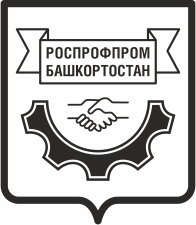                     Башкортостанская республиканская организация                               Российского профсоюза работников промышленностиОТЧЕТ О РАБОТЕ РЕСПУБЛИКАНСКОГО КОМИТЕТА                                 В 2019 ГОДУ ОТЧЕТо работе республиканского комитета РОСПРОФПРОМ-Башкортостан в 2019 годуЧисленность, структура, профсоюзные кадры, обучениеНа 1 января 2020 года РОСПРОФПРОМ-Башкортостан  объединяет   30 первичных профорганизаций, в том числе:          -  22 ППО на предприятиях и в организациях отрасли;             -  8   ППО в колледжах, в том числе 4 ППО учащихся.В структуре профсоюзного членства  основной базой являются работающие - 81,1 %, учащиеся - 18,9 %. Общее количество работающих -  18531 человек, обучающихся -  4330 человек.Общая численность членов профсоюза составляет 16363  человек (минус  615 человек по сравнению с предыдущим годом, процент охвата - 71,5 %), в том числе:работающих - 12312 человек (66,4%).студентов- 4035 человек (2018 год - 4267 чел.)неработающих пенсионеров - 16 человек. Среди работающих - членов профсоюза: женщин- 5420 чел. (44 %), молодежи до 35 лет - 3913чел. (31,8 %).  Численность впервые принятых в члены профсоюза - 2884 чел. (2018 г. - 2727 чел.), из них:- работающих - 1766 чел.          - студентов      - 1118  чел. Профсоюзные кадры и актив67,5 % профкадров и актива составляют женщины, молодежь - 24,2 %.Одним из важнейших направлений работы является обучение профактива и подготовка профсоюзных кадров. В течение года проводилось обучение  председателей профкомов ППО,  членов Советов молодежи предприятий  специалистами республиканского комитета. Всеми видами обучений охвачено 691 человек.На выездных  семинарах для профактива городов Белебей, Салават,  Ишимбай, Нефтекамск, Белорецк  специалистами республиканского комитета  было обучено 191 человек. Для председателей первичных профсоюзных организаций провели ежегодный выездной летний семинар  23-25 мая 2019 года на базе отдыха «Рубин-Тур» на темы: «Практика заключения коллективного договора», «Информационная политика как инструмент мотивации профсоюзного членства», «Практический опыт работы с информацией в ППО. Информационная политика как инструмент мотивации профсоюзного членства». В работе семинара приняли участие 30 человек.25 октября 2019 года  в Доме профсоюзов  состоялся семинар для руководителей служб отделов труда и заработной платы предприятий, отделов охраны труда. Спикерами  выступили специалисты Министерства семьи, труда и социальной защиты населения РБ, Государственной инспекции труда в РБ, Прокуратуры РБ, Фонда социального страхования РФ по РБ, ООО «Сертификат Центр»,   правовой инспектор  труда РОСПРОФПРОМ-Башкортостан. Обучено 20 человек.В декабре в гостиничном комплексе «АМАКС Турист-отель» состоялся молодежный Слет в рамках  Ассоциации организаций профсоюзов МОП РБ. Молодые профактивисты учились грамотному продвижению информации о профсоюзной деятельности в социальных сетях, освоили азы социального партнерства и бюджета профсоюзной организации.  В учебных заведениях для выпускных групп  Нефтекамского машиностроительного колледжа, Ишимбайского  профессионального колледжа, Салаватского механико-строительного колледжа, Туймазинского индустриального колледжа, Белебеевского гуманитарно-технического колледжа  специалисты республиканского комитета проводили профсоюзные уроки, на которых знакомили студентов и учащихся с трудовым законодательством и профсоюзной работой. В 2019 году профсоюзные уроки провели для  450 студентов.Организационное укрепление	В условиях продолжающихся структурных преобразований предприятий, сокращения численности работающих и соответственно членов профсоюза, республиканский комитет уделял особое внимание вопросам сохранения профсоюзного членства, решения проблем мотивации профчленства, совершенствования молодежной и кадровой политики. В целом удалось сохранить численность членов профсоюза на уровне предыдущего года с небольшим снижением. Высокий уровень профсоюзного членства сохранили первичные профсоюзные организации: ФБУ «ЦСМ Республики Башкортостан» (100%), ПАО  «НЕФАЗ» (99,1%), ЗАО «Белорецкий завод рессор и пружин» (92 %), АО «МК «Витязь» (70,1%),  ГБПОУ «Нефтекамский машиностроительный колледж» (99 %), ГБПОУ «Ишимбайский профессиональный колледж»  (100 %),  ФКП «Авангард» (83 %). Снижение уровня профсоюзного членства произошло в  АО «БелЗАН» (на 6,5 %),ООО «БелЗАН МК» (на 10 %), ООО «БелЗАН МЕТ» (на 4,6%), ЗАО «Белспринг» (на 2,9%),  ООО НПО «Станкостроение» (на 21,7 %),ОАО «Салаватнефтемаш» (на 2 %), ОАО «Иглинский весовой завод» (на 9,8 %),ООО «ОЙЛТИММАШ» (на 1,1%), ООО «Геоспейс Технолоджис Евразия» (на 5,3 %), АО «Мелеузовский завод ЖБК» (на 6,6 %), ООО «Палфингер Кама Цилиндры» (на 2,1 %). Для усиления мотивации профсоюзного членства, сохранения численности профсоюза в РОСПРОФПРОМ-Башкортостан реализуются мотивационные программы: Касса взаимопомощи и оздоровление членов профсоюза. Касса взаимопомощи. Касса взаимопомощи в РОСПРОФПРОМ-Башкортостан активно действует с 2004 года.  В 2019 году в работе Кассы взаимопомощи  приняли участие 12 первичных профсоюзных организаций, из которых одна, - ППО АО «Благовещенский арматурный завод» - впервые. Две первичные профорганизации имеют свои внутренние Кассы – ППО ПАО «НЕФАЗ», ППО АО «БелЗАН».Ссуда выдается членам профсоюза на  лечение, улучшение жилищных условий, обучение, погашение долгов по кредитам, квартплате и другие личные нужды.Всего за время работы Кассы взаимопомощи ссуду получили 8841 членов профсоюза, в том числе  в 2019 году - 788 человек на общую сумму 21512,5 тыс. руб., в среднем на одного человека – 27300 рублей. Получено 5% вступительных взносов 1075,6 тыс. руб., из которых 2,5% направлено на пополнение Кассы взаимопомощи, а оставшиеся средства – на организацию работы Кассы, премирование уполномоченных, списание безнадежных долгов.Программа оздоровления членов профсоюзаС конца 2017 года работает  программа  оздоровления членов РОСПРОФПРОМ-Башкортостан  в санатории «Юматово». Республиканским комитетом утверждается  квота  на год для первичных профорганизаций. Общая  договорная стоимость путевки 20 000 рублей. Частичная оплата за счет профсоюза (республиканский комитет и ППО). Для членов РОСПРОФПРОМ-Башкортостан  стоимость путевки в санаторий «Юматово» сроком на 10 дней по квоте  составляет 7000 рублей.В течение 2019  года укрепили здоровье  102 человека, из них 23 - члены семей работников. Для членов семей членов профсоюза стоимость путевки - 20000 рублей, которая также является льготной в соответствии с договором нашего профсоюза и санатория. Получили дополнительную квоту (с учетом невыбранной за 2018 год) ИНМАН - 1, НМК -2.Не выбрали квоту в 2019 году: Станкостроение - 1, БЗРП - 2, ИПК-1, Авангард - 2, БАЗ - 2, Туймазышвейпром -1, ИФТИ -1, ЦСМ - 1.Одним из элементов мотивации является поощрение профсоюзного актива. По представлениям профсоюзных комитетов и республиканского комитета Профсоюза в течение всего периода проводилось награждение профсоюзного актива:На усиление мотивации профсоюзного членства, активизацию работы первичных профорганизаций  направлены:- Конкурсы РОСПРОФПРОМ-Башкортостан:  «Лучшее предприятие отрасли по охране и условиям труда», «Лучший уполномоченный по охране труда», «Лучший коллективный договор года», «Лучшая информационная работа ППО», «Лучшее предприятие (организация) РОСПРОФПРОМ-Башкортостан»,  «Лучшая первичная профсоюзная организация РОСПРОФПРОМ-Башкортостан».- Социально-экономическое  и профсоюзное соревнование Ассоциации за звание:   «Лучшее предприятие Ассоциации по охране труда и экологии»,  «Лучшая информационная  работа профсоюзных организаций Ассоциации»,   «10 лучших профактивистов Ассоциации»,  «Директор года Ассоциации», «Профлидер года Ассоциации».Победители соревнования награждены Почетными грамотами, денежными премиями и ценными подарками на торжественном мероприятии, посвященном профессиональному празднику «День машиностроителя»  25 сентября 2019 г. в Колонном  зале Министерства сельского хозяйства РБ. Вопросы мотивации профсоюзного членства регулярно обсуждаются на заседаниях выборных коллегиальных органов, семинарах. За отчетный период состоялось  2 Пленарных заседания республиканского комитета, 5 заседаний Президиума (в том числе - 21внеочередное).  На пленарных заседаниях рассмотрены вопросы:  Отчет  о работе республиканского комитета Профсоюза в 2018 году;  Об исполнении сметы бюджета Профсоюза   за 2018 год и утверждение сметы бюджета  Профсоюза на 2019 год;  О начале колдоговорной кампании 2019-2020 гг.;  Об исполнении бюджета Профсоюза за 1 полугодие 2019 года.  На заседаниях Президиума рассмотрены  38 вопросов по различным направлениям профсоюзной работы.Заработная плата        По итогам 2019 года ситуация на предприятиях отрасли остается нестабильной.        С течение года на большинстве предприятий произошло снижение численности работающих и незначительный рост заработной платы.         Увеличение численности работающих и рост объемов производства наблюдался в только в  ПАО «НЕФАЗ» (11%; 57%).       Средняя заработная плата  в 2019 году в республике составила 35257 рублей (рост на 88%). В Российской Федерации средняя заработная плата практически не выросла  42595 рублей.       Средняя заработная плата на предприятиях  нашего Профсоюза в  2019 году сложилась на уровне 34277 рублей, что составляет 108 % к тому же периоду прошлого года, и отстает от уровня средней заработной платы по республике на 3%.    При этом самая низкая средняя заработная плата в ЗАО «Ишимбайская трикотажная фабрика» - 18349 рублей,  ООО «Туймазышвейпром» - 14424 рублей, ОАО «Иглинский весовой завод» - 16520 рублей, что составляет менее 2-х кратной величины прожиточного минимума трудоспособного населения в Республике Башкортостан.Уровень заработной платы соответствует Республиканскому отраслевому соглашению (далее – РОС) (не менее 4-х кратного прожиточного минимума – 40744 руб.) лишь на 4 предприятиях и организациях: ФБУ «ЦСМ Республики Башкортостан» - 74844 руб., АО «ИНМАН» - 61601 руб., ООО «Палфингер Кама Цилиндры» - 45205 руб., ЗАО «Белорецкий завод рессор и пружин» - 44177 руб. На шести предприятиях отрасли в 2019 году произошло снижение заработной платы к уровню 2018 года: ООО “БелЗАН МК» (1,35%), ОАО «Белорецкий завод рессор и пружин» (2,2%).       В связи со сложной финансово-экономической ситуацией на предприятиях: падением объемов производства, отсутствием заказов, режим неполного рабочего времени   в течение 2019 года вводился для части работающих в: ООО «Палфингер Кама Цилиндры», ООО «Геоспейс Технолоджис Евразия», АО «Салаватский завод металлоконструкций», ООО «СалаватГидравлика»  с оплатой за фактически отработанное время; ООО НПО «Станкостроение», АО «БелЗАН» - с оплатой 2/3 среднего заработка.       Нарушались сроки выплаты заработной платы, установленные коллективным договором, в ООО НПО «Станкостроение».Задолженность по невыплаченной заработной плате перед бывшими работниками  Стерлитамакской машиностроительной компанией составляет 41 млн. рублей, перед бывшими работниками ООО «ПК «Автоприбор» составляет 16,5 млн. рублей, перед бывшими работниками ГУП «БашНИИнефтемаш» - 6,4 млн. рублей.По состоянию на 1.01.2020 г. в отрасли нет работников, получающих заработную плату ниже величины прожиточного минимума трудоспособного населения в Республике Башкортостан (10186 руб.).Пункт 3.7 РОС об обязанности работодателя индексировать заработную плату в связи с ростом потребительских цен на товары и услуги зафиксирован в коллективных договорах восемнадцати предприятий: ПАО «НЕФАЗ», АО «БелЗАН», ООО НПО «Станкостроение», ОАО «Салаватнефтемаш», ООО «СалаватГидравлика»,  АО «Уралтехнострой-Туймазыхиммаш», ООО «Геоспейс Технолоджис Евразия», АО «Мелеузовский завод железобетонных конструкций», ОАО «Иглинский весовой завод» и др. По факту индексация в 2019 году прошла на 3 предприятиях и организациях отрасли  на уровне от 4 до 10% и не по всем категориям работников. Пункт 3.5 РОС об обязанности работодателя обеспечивать месячную заработную плату работникам, отработавшим за этот период норму рабочего времени и выполнившим нормы труда, в размере не ниже величины прожиточного минимума трудоспособного населения выполняется на всех предприятиях, независимо от наличия данного обязательства в коллективном договоре. 	Минимальная заработная плата (тарифная ставка первого разряда) соответствует уровню РОС (10720 / 11584 руб.- для профессий, связанных с производством машин и оборудования; 9510 руб. - для профессий, связанных с производством текстильный изделий) только на трех предприятиях: ООО «Геоспейс Технолоджис Евразия» (13200 руб.) и ФБУ «ЦСМ Республики Башкортостан» (11440 руб.), ОАО «Уфимский хлопчатобумажный комбинат» (12336 руб.).	Тарифная составляющая в структуре фонда оплаты труда предприятия не менее 50% (п. 4.5 РОС) обеспечена на всех предприятиях, за исключением четырех: ЗАО «Белорецкий завод рессор и пружин», ФКП «Авангард», АО «ИНМАН», АО «Мелеузовский завод железобетонных конструкций». Практически все профсоюзные комитеты регулярно рассматривают вопрос заработной платы на своих заседаниях. Следует отметить упорную, настойчивую работу по повышению уровня оплаты труда работников предприятий руководителями следующих первичных профсоюзных организаций: АО «БелЗАН» (председатель ППО Шевчук А.Н.), ППО ПАО «НЕФАЗ» (председатель ППО Мулахметова Р.М.), ООО НПО «Станкостроение» (председатель ППО Болотов Г.М.), ОАО «Салаватнефтемаш» (Енина Л.П.), ООО «СалаватГидравлика» (председатель ППО Шишкова М.П.),  АО «Уралтехнострой-Туймазыхиммаш» (председатель ППО Полев В.Г.), ФКП «Авангард» (председатель ППО Гурова Т.М.).        Республиканский комитет Профсоюза проводит ежеквартальный мониторинг социально-экономических показателей работы по каждому предприятию, в том числе уровня заработной платы, выполнения пунктов Республиканского отраслевого соглашения, прорабатывает отдельные вопросы по проблемным предприятиям с Министерством промышленности и инновационной политики Республики Башкортостан, Министерством семьи, труда и социальных отношений Республики Башкортостан и другими ведомствами.      В 2019 году коллективные обращения от работников предприятий отрасли не поступали.Исходя из вышеизложенного, президиум республиканского комитета отмечает, что в нарушение пунктов Республиканского соглашения, Республиканского Отраслевого соглашения, пунктов коллективных договоров на многих предприятиях не производилась индексация заработной платы, а тарифные ставки не соответствуют уровню, установленному Республиканским соглашением. Также планка тарифной части в составе заработной платы не везде достигает 50 процентов. Как следствие – на ряде предприятий машиностроительного сектора экономики и на всех предприятиях текстильной и легкой промышленности сохраняются в лучшем случае низкие темпы роста заработной платы.  Уровень заработной платы остается, по-прежнему, крайне низким.Охрана трудаПрофсоюзный контроль за соблюдением безопасных условий  труда осуществляют технический инспектор труда РОСПРОФПРОМ-Башкортостан и 312  уполномоченных по охране труда.Техническим инспектором РОСПРОФПРОМ-Башкортостан проведены 3 проверки, выявлено 27 нарушений. Выявленные нарушения устранены или включены в план мероприятий 2019-2020 годов с определением сроков исполнения и назначением ответственных лиц. Также техническим инспектором РОСПРОФПРОМ-Башкортостан проведён мониторинг по вопросам охраны труда на предприятиях: ОАО «Иглинский весовой завод», ООО «Палфингер Кама Цилиндры», ЗАО «Белорецкий завод рессор и пружин», АО «Уралтехнострой-Туймазыхиммаш», ОАО «Салаватнефтемаш», АО «Благовещенский арматурный завод», АО «МК «Витязь»,  АО «БелЗАН», ПАО «НЕФАЗ». По вопросам охраны труда на всех предприятиях проведены консультации специалистов служб охраны труда и членов профсоюза.Республиканским комитетом ведется мониторинг травматизма, общей и профессиональной заболеваемости. Дважды в год по итогам полугодия и года этот вопрос рассматривается на заседаниях президиума. Статистические данные за 2019 год показывают уменьшение определённых показателей  производственного травматизма по сравнению с  2018 годом: общее количество несчастных случаев  -  17 (уменьшилось на 5), в том числе тяжелых  - 2(уменьшилось на 3); зафиксирован 1 смертельный несчастный случай (расследован и оформлен актом Н-1); выявлено 2 случая профзаболевания в ПАО «НЕФАЗ» (показатель - на том же уровне). Групповые несчастные случаи за отчётный период отсутствуют.В отчетном периоде уровень общей заболеваемости составил 1329 дня на 100 работников - уменьшился на 1,0 %,  против 1331 дней на 100 работников в  2018 году.Производственный травматизм среди женщин в 2019 году составил 5 случаев (снизился на 1 случай с 2018 годом): один тяжелый и один легкий случаи в ПАО «НЕФАЗ», два легких случая в «Геоспейс Технолоджис Евразия», один лёгкий случай в АО «БелЗАН». Коэффициент тяжести за 2019 год увеличился на 22 % и составил 56,2 против 45,8 в сравнении с 2018 годом. Коэффициент частоты за 2019 год уменьшился на 23,5 % и составил 0,91 против 1,19 в сравнении с 2018 годом.Затраты на охрану труда в расчете на одного работника составили 14 480 рублей, что на 18 % меньше чем в 2018 году (14 875 рублей). Число уполномоченных по охране труда по отрасли составило 312 человек, осталось на том же уровне в сравнении с 2018 годом.В целом по отрасли на 57 работающих приходится 1 уполномоченный по охране труда. Типовое положение ФПРБ  по уполномоченным по охране труда -   пропорция 1 уполномоченный на 50 работающих -  не выдерживается на предприятиях: ООО «Палфингер Кама Цилиндры» с численностью 1 и 221 работников и ООО «ИНМАН» 4 и 460 работника; АО «Белебеевский завод Автонормаль» (1:96), АО «МК «Витязь» (1:101). Следует отметить положительную работу в этом направлении на следующих предприятиях отрасли: ООО «СалаватГидравлика» (1:35), ООО «Геоспейс Технолоджис Евразия» (1:20), АО «Уралтехнострой-Туймазыхиммаш» (1:42), ОАО «Салаватнефтемаш» (1:25), АО «Мелеузовский завод железобетонных конструкций» (1:22), ФБУ «Государственный региональный центр стандартизации, метрологии и испытаний в РБ» (1:32).Для оказания помощи в работе уполномоченных по охране труда Республиканским комитетом профсоюза для них подготовлены специальные блокноты. В 26 предприятиях и организациях проведена 100 % специальная оценка условий труда.Техническим инспектором РОСПРОФПРОМ-Башкортостан проведено обучение профактива предприятий южной части Республики Башкортостан: АО «Мелеузовский завод ЖБК», ОАО «Салаватнефтемаш», АО «ИНМАН», ООО «Салават Гидравлика»,  ООО НПО «Станкостроение», АО «МК «ВИТЯЗЬ». Также проведено обучение профактива АО «БелЗАН». Техническим инспектором РОСПРОФПРОМ-Башкортостан проведено обучение 5 уполномоченных по охране труда на предприятии ЗАО «Белорецкий завод рессор и пружин», проведено обучение 10 уполномоченных по охране труда в АО «Благовещенский арматурный завод», проведен семинар для  уполномоченных по охране труда в ПАО «НЕФАЗ».Правовая работаВ течение 2019 года представительство и защита социально-трудовых прав и законных интересов работников, включая профсоюзный контроль за соблюдением работодателями и их представителями трудового законодательства и иных нормативных правовых актов, содержащих нормы трудового права, законодательства о профессиональных союзах, коллективных договорах и соглашениях осуществлялись инспекцией в составе одного штатного, двух внештатных правовых инспекторов труда и консультанта по правовым вопросам.  За отчетный период правовым инспектором труда проведено 4 выездные проверки: проанализированы материалы и направлено обращение на АО «Мелеузовский завод ЖБК» по вопросу повышения заработной платы, проведена совместная проверка с отделом правовой защиты ЦК Российского профсоюза работников промышленности в АО «БелЗАН» и ЗАО «Белорецкий завод рессор и пружин», а также направлен акт-представление в АО «БелЗАН» по результатам проверки по обращению работников. В ходе проверок было выявлено 20 нарушений. Работодателями приняты меры для их устранения.  За отчетный период инспекторами труда, консультантом по правовым вопросам было рассмотрено – в том числе на личном приеме – 310 обращений, как рядовых членов профсоюза, так и председателей первичных профсоюзных организаций, на каждое из которых была дана консультация в соответствии с действующим законодательством. Обращения касались всех отраслей права. На регулярной основе (в соответствии с утвержденным графиком) работает выездная юридическая консультация. В течение первого полугодия на регулярной основе проводились выездные юридические консультации для работников-членов профсоюза следующих предприятий: АО «БелЗАН»,  ООО «Геоспейс Технолоджис Евразия», АО «МК «Витязь», ЗАО «Белорецкий завод рессор и пружин», ООО НПО «Станкостроение», ОАО «Салаватнефтемаш», ООО «Палфингер Кама Цилиндры», ПАО «НЕФАЗ»,  ООО «СалаватГидравлика», АО «ИНМАН»,  АО «Уралтехнострой-Туймазыхиммаш», АО «Мелеузовский завод металлоконструкций».  Всего в течение в 2019 г. на приеме  выездной юридической консультации побывало   139 человек, каждый из которых получил юридическую помощь, в том числе в оформлении документов в судебные органы (подготовлены три исковых заявления).  Также оказывалась помощь в написании заявлений от имени обратившихся в различные инстанции Поступали вопросы в рамках семейного, наследственного, земельного, уголовного права, пенсионного законодательства, социального страхования. Подготовлены апелляционная жалоба Фахриевой Н.М. на решение Кировского районного суда г. Уфы по делу №2438/2019 (по вопросу присвоения звания «Ветеран труда») (решение суда первой инстанции оставлено в силе), досудебная претензия и исковое заявление Габдрахимовой Г.Р. о взыскании стоимости оплаченного, но не поставленного товара (решение суда принято в пользу Габдрахимовой Г.Р.). Также подготовлены заявления в суд о взыскании денежных средств (долга) и процентов за их неправомерное удержание (заявление в суд истцом не направлено), заявление об установлении факта принадлежности документа (удовлетворено), об установлении факта, имеющего юридическое значение (в процессе рассмотрения).В адрес правовых инспекторов также поступил большой спектр вопросов в рамках трудового законодательства: выплата пособий при сокращении, особенности процедуры сокращения работника-члена профсоюза, алгоритм действия работника для приостановки работы в случае задержки выплаты заработной платы, подготовлен образец мотивированного мнения при проведении процедуры сокращения по ст.372 Трудового кодекса РФ, выплата премий и другие. Внештатные правовые инспектора труда РОСПРОФПРОМ-Башкортостан осуществляют свою работу в АО «БелЗАН» (заместитель председателя профкома Мишутин В.И.) и АО «Уралтехнострой-Туймазыхиммаш» (председатель профкома-представитель профсоюза Полев В.Г.). Ими проводится личный прием членов профсоюза по правовым вопросам. В связи с задолженностью по заработной плате в ООО НПО «Станкостроение» проводились консультации работников-членов профсоюза по вопросу приостановки работы в соответствии со ст. 142 ТК РФ. Для решения вопроса погашения долгов по оплате труда на заседании профсоюзного комитета был вынесен вопрос о проведении митинга, после чего задолженность была погашена. В результате всех форм правозащитной работы правовых инспекторов труда члены профсоюза получили более 465 000 рублей.Проведена работа по подготовке предложений в проекты  Республиканского соглашения на 2020-2022 г.г. (направлено 5 предложений) и Республиканского отраслевого соглашения по машиностроительной и оборонной промышленности (направлено 4 предложения).    Работа с молодежьюОбщая численность работающей и учащейся молодежи в профсоюзе  составляет 9848 человек.  Членами профсоюза являются 7 948 человек или 80,7% (79,4% в 2018 году). По сравнению с 2018 годом произошло уменьшение численности молодых членов профсоюза на 423 человека, обусловлено это в первую очередь уменьшением общего числа работающих и учащихся. Работающей молодежи всего 5518 человек, из которых 3913 членов профсоюза или 70,9% (в 2018 году 68,7%). Охват профчленством при этом повысился как среди работающей молодежи, так и среди учащихся.За отчетный период Совет Союза молодых машиностроителей подготовил и провел четыре заседания Совета, в том числе в рамках заседаний Совета молодежи Ассоциации организаций профсоюзов машиностроительных отраслей промышленности, из них одно в выездном формате, на базе АО «МК «Витязь».На 18 предприятиях,  организациях и учебных заведениях отрасли, созданы и функционируют  Советы молодежи. Не созданы молодежные Советы на предприятиях АО «ИНМАН»,  ООО «ОЙЛТИММАШ», а также на предприятиях легкой и текстильной промышленности, где полностью отсутствует молодежная политика. Следует отметить активную работу в реализации молодежной политики, как на уровне республики, так и на местах молодежных Советов предприятий: ПАО «НЕФАЗ», АО «БелЗАН», ФБУ «ЦСМ Республики Башкортостан», ОАО «Салаватнефтемаш» и АО «МК «Витязь».По данным статистического отчета за 2019 год представительство молодежи в руководящих коллегиальных органах возросло.  Среди членов профкомов - 28 молодых профактивиста (19,2%), молодых председателей цеховых комитетов – 32 молодых профактивиста (19,6%) , профгруппоргов – 36 молодых профактивиста  (46,8%), членов всех комиссий профкомов – 60 молодых профактивиста (25,5%), члены цеховых комитетов и профбюро – 103 молодых активиста (23,4%).Одним из приоритетных направлений работы Союза является обучение молодого профактива и подготовка профсоюзных кадров. В 2019 году был  проведен двухдневный обучающий семинар для молодого профактива. На предприятиях отрасли состоялись выездные семинары для молодежи. Всего приняло участие в обучении 116 человек. Темы семинаров 2019 года:«Профсоюзный спикер»;«Охрана труда»; «Продвижение информации о профсоюзной деятельности в социальных сетях»;«Бюджет профсоюзной организации»;«Командообразование»;«Социальное партнерство.  Коллективный договор»;«Коммуникативные навыки: технологии влияния. Самопрезентация».На молодежном семинаре в апреле 2019 года состоялся конкурс молодых профсоюзных лидеров «Я – молодой», в котором активисты с предприятий и организаций отрасли выявляли лучшего в трех этапах: «Визитка», ораторские искусство и тестирование на знание основ профсоюзной деятельности.В декабре в гостиничном комплексе «АМАКС Турист-отель» состоялся молодежный Слет в рамках  Ассоциации организаций профсоюзов МОП РБ. Молодые профактивисты учились грамотному продвижению информации о профсоюзной деятельности в социальных сетях, освоили азы социального партнерства и бюджета профсоюзной организации. В рамках панельной дискуссии ребята смогли лично пообщаться с депутатами Государственного собрания - Курултая Республики Башкортостан и председателями Молодежного правительства и Молодежной общественной палаты Республики Башкортостан. Основным направлением в рамках реализации программы Достойного труда для молодежи в  РОСПРОФПРОМ-Башкортостан  является работа в сфере социально-трудовых прав молодежи, а именно разработка и включение молодежного раздела в коллективные договоры предприятий. Все чаще в комиссии по заключению КД включаются молодые профсоюзные лидеры. Однако не во все коллективные договоры содержат соответствующий раздел. Нет такого раздела в  коллективных договорах ООО «Туймазышвейпром», ЗАО «Ишимбайская трикотажная фабрика», ОАО «Уфимский ХБК», ЗАО «БЗРП», АО «ИНМАН». Раздел содержит, как правило, меры материальной  поддержки молодых работников, например:Выплата материальной помощи работникам,  уволенным из рядов вооруженных сил РФ и вернувшиеся на предприятия. В ООО «Салават Гидравлика» предусмотрена выплата в размере 1 месячной тарифной ставки 1 разряда, на ООО «Геоспейс Технолоджис Евразия» - 1000 рублей, на АО «МК «Витязь» - по 2000 рублей в месяц в течение двух лет.В коллективном договоре ФБУ «ЦСМ Республики Башкортостан» есть пункт, который гарантирует молодым специалистам «иммунитет» от увольнения в связи с сокращением штата в течение 3-х лет с момента трудоустройства.В коллективном договоре ПАО «НЕФАЗ» имеется пункт, предоставляющий 3 дня отпуска с сохранением средней заработной платы, впервые вступившим в брак молодым людям.Еще одно немаловажное обязательство работодателей для полноценной и продуктивной работы Советов молодежи – это предоставление свободного времени членам молодежного Совета для выполнения общественной работы, но данный пункт содержат только 7 коллективных договоров.Следует  отметить, что часто в раздел «Гарантии молодежи» заложены положения больше декларативного характера без конкретных показателей. Как правило, это пункты, связанные с поддержкой творческого потенциала, созданием условий для занятий спортом. Также на сегодняшний день отсутствуют в данных разделах меры по решению жилищного вопроса молодых работников. При непосредственном участии профсоюзных комитетов предприятий и молодежных Советов возродился некогда забытый Институт наставничества. Обучение молодых кадров - процесс сложный и трудоемкий, но именно от него во многом зависит качество производимой продукции. Именно поэтому гораздо эффективнее - приставить к молодому специалисту грамотного наставника, который пошагово объяснит, покажет весь процесс и научит производственному делу в короткие сроки.  Активно в процессе адаптации молодых работников участвуют предприятия: АО «МК «Витязь», АО «Уралтехнострой-Туймазыхиммаш», ООО НПО «Станкостроение», АО «БелЗАН», на предприятии ПАО «НЕФАЗ» ведется работа по разработке и внедрению положения о наставничестве. Одно из немаловажных направлений в работе профсоюза - это повышение уровня профориентации, осуществления профессионального обучения студентов у потенциального работодателя. Так, на предприятиях АО «БелЗАН», ПАО «НЕФАЗ», ОАО «Салаватнефтемаш», АО «МК «Витязь» и АО «Уралтехнострой-Туймазыхиммаш» заключен договор о сотрудничестве с профильными учебными заведениями. Студенты проходят производственную практику и стажировки, тем самым более тесно знакомясь с предприятиями. Данная работа способствует решению вопросов профессионального самоопределения молодежи. С целью привлечения молодежи к участию в работе в профсоюзе ежегодно выплачиваются 16 именных стипендий для лучших учащихся колледжей отрасли (специальные дипломы профсоюза и именные стипендии вручаются на торжественных собраниях). Во всех учебных заведениях отрасли ежегодно специалистами аппарата Рескома проводятся «Профсоюзные уроки» с выпускными группами, где учащиеся получают базовые знания о трудовом законодательстве и профсоюзной деятельности.С целью пропаганды здорового образа жизни, активизации работы молодежных структур, а также обмена опытом между Советами молодежи, сплочения молодых работников, профсоюз в августе 2019 года провел XIII туристический слет молодых машиностроителей РБ в рамках III Туристического Слета Ассоциации. В нем приняли участие более 100 человек.Информация о работе Союза регулярно освещалась в газетах  «Действие» и «Металлист-инфо», а также на сайте РОСПРОФПРОМ-Башкортостан и в официальной группе Вконтакте. Постоянно ведется  информационная работа, проводится анализ законодательства в сфере молодежной политики, мониторинг решений исполнительной власти по вопросам молодежи. Сегодня еще  достаточно много молодых людей не объединены в ряды профсоюза,  да и сама социальная активность молодежи в решении их проблем остается низкой. И именно Профсоюз как массовая общественная организация,  способна реально отстаивать ее интересы и права, должна стать тем органом, который сплотит работающую молодежь. Информационная работаИнформационная работа ведется на нескольких уровнях: территориальная организация, первичные профсоюзные организации, цеховые комитеты. Активно работает собственный интернет-сайт (http://rosprofprom-rb.ru),  на котором регулярно публикуются актуальные новости (за 2019 год было опубликовано 67 новостей).  На сайте размещены необходимые профсоюзные документы, имеется возможность задать вопрос.Актуальные профсоюзные новости, новости законодательства Российской Федерации и Республики Башкортостан, а также анонсы и статьи о проводимых профсоюзных мероприятиях всех уровней можно найти на страничке   Вконтакте: https://vk.com/profmashrb. За 2019 год -  опубликовано 197 новостей. Для молодежи  ведется группа: https://vk.com/young_mechanical_engineer. Успешно функционируют информационные ресурсы первичных профсоюзных организаций -  наиболее крупные: https://vk.com/profkomnefaz (2294 подписчика); https://vk.com/profkomvityaz  (270 подписчиков); https://vk.com/belzanyouth  (205 подписчиков); https://vk.com/club165003704 (124 подписчика) https://vk.com/sovetsnm (176 подписчиков). Несколько первичных профсоюзных организаций имеют странички на сервисах: «Одноклассники», «Instagram» и социальной сети «Twitter». С 2009 года новости профсоюзной жизни освещаются на страницах собственных изданий: газеты и журнала «Металлист-инфо».  В 2019 году был издан 1 номер газеты «Металлист-инфо» (тираж 1000 экз.).Материалы заседаний республиканского комитета публикуются в сборниках, в 2019 году издано 6 сборников постановлений пленума президиума  и Республиканского комитета.Традиционным каналом информирования членов профсоюза являются  профсоюзные стенды. Всего в первичных профсоюзных организациях и рескоме 132 стенда (реском – 4, ПАО «НЕФАЗ» - 43, АО «БелЗАН» - 17, ОАО «Салаватнефтемаш» - 10, ЗАО «БЗРП» - 10; АО «МК «Витязь» – 9, ФКП «Авангард» - 8, АО «УТС-Туймазыхиммаш» - 7, и пр.).  В едином стиле оформлены стенды в крупных первичных профсоюзных организациях: ПАО «НЕФАЗ»,  АО «БелЗАН». Стенды содержат планы работы ППО, информацию о деятельности республиканского комитета, первичной профсоюзной организации, состав профкома, контактные данные профсоюзной организации ППО и Республиканского комитета, анонсы предстоящих мероприятий. Обновление информации на стендах и профсоюзных уголках происходит регулярно и по мере необходимости. Работа организаций РОСПРОФПРОМ-Башкортостан  регулярно освещалась в газете  Федерации профсоюзов РБ «Действие» (55 статей),  заводских газетах: «Заводская панорама», «Автонормаль», «Станкостроение», «Витязь», «Мануфактура»,  «Вперед». На телеканале города Нефтекамск «Next-ТВ» вышел сюжет про празднование Дня машиностроителя и дня пожилого человека, которые организовала ППО ПАО «НЕФАЗ». В телепередаче «Вести КАМАЗа» вышел сюжет про поездку работников ПАО «НЕФАЗ» в Дельфинарий г. Набережные Челны, организованную первичной профсоюзной организацией.В своей работе республиканский комитет и профкомы активно используют информацию из центральной профсоюзной газеты «Солидарность». Наиболее интересная и актуальная информация размещается на информационных стендах и в профсоюзных группах Вконтакте. В связи с высокой стоимостью газеты не каждая первичная профсоюзная организация имеет возможность оплатить подписку. Общее количество подписки на газету «Солидарность» составляет 21 экземпляр. Регулярно оформляется подписка на газету Федерации профсоюзов Республики Башкортостан «Действие» (140 экземпляров). Также оформляется подписка на журнал «Библиотечка профсоюзного актива» (2 экземпляра).С целью совершенствования информационной деятельности, развития информационных технологий в первичных профсоюзных организациях РОСПРОФПРОМ-Башкортостан, мотивации профсоюзного членства,  повышения активности по защите социально-трудовых и профессиональных интересов членов профсоюза, республиканский комитет РОСПРОФПРОМ-Башкортостан ежегодно проводит конкурс на Лучшую информационную работу ППО. В 2019 году победителями конкурса в 1 категории (ППО с освобожденным председателем) стала ППО ПАО «НЕФАЗ», во 2 категории (ППО с не освобожденным председателем) – ППО ООО «СалаватГидравлика». Оба победителя конкурса показывают стабильное повышение уровня профсоюзного членства: ППО ПАО «НЕФАЗ» с 84,8% в 2014 г. до 99,1% в 2019 г.; ППО ООО «СалаватГидравлика» с 46,9% в 2014 г. до 61,4% в 2019г.Символика профсоюза активно используется при выпуске  раздаточного материала: блокнотов, ручек, пакетов, футболок, буклетов, листовок, плакатов и методических материалов - как элемент мотивации профсоюзного членства и рекламы профсоюза.На программу по развитию информированности членов профсоюза в 2019 году было направлено 723,8 тыс. рублей, в том числе:приобретение и обслуживание оргтехники – 206,6 тыс. руб.;обслуживание сайта, сопровождение интернет-программ – 285,7 тыс. руб.;печатная продукция (грамоты, блокноты, газеты и пр.) – 71,0 тыс. руб.;брендовая продукция (флаги, пакеты, футболки и пр.) – 160,5 тыс. руб.,что составило 7,4% от доходов Республиканского комитета РОСПРОФПРОМ-Башкортостан.Важным пунктом в информационной работе республиканский комитет РОСПРОФПРОМ-Башкортостан считает непосредственно личные встречи с членами профсоюза. Так, в 2019 году специалисты аппарата рескома провели в командировках 299 дней.№Наименованиевсегоженщинмолодежи1Председатели первичных профсоюзных организаций предприятий, учреждений, организаций241332Председатели первичных профсоюзных организаций студентов, учащихся4313Члены профкома (без председателей)146101284Члены всех комиссий профкома235154605Председатели цеховых комитетов, профбюро163121326Члены цеховых комитетов, профбюро (без председателей)4403001037Профгрупорги774336Наименование предприятияКвотана 2019 годКол-во отдохн. по квотеВсегоотдохнулоВ т.ч. сверх квоты (полная стоимость)АО «БелЗАН»202020ПАО «НЕФАЗ»1414151ООО «Станкостроение»211ОАО «Салаватнефтемаш»1212131ООО «СалаватГидравлика»444АО «МК «Витязь»10102818АО «Уралтехнострой-Туймазыхиммаш»555ЗАО «БЗРП»200АО «ИНМАН»2231АО «Мелеузовский завод ЖБК»111ООО «Геоспейс Технолоджис Евразия»2231ФБУ «ЦСМ Республики Башкортостан»2121ООО «Палфингер Кама Цилиндры»222Нефтекамский машиностроительный колледж133Белебеевский гуманитарно-технический колледж111Туймазинский индустриальный колледж111Ишимбайский профессиональный колледж100АО «Благовещенский арматурный завод»200ФКП «Авангард»200ООО «Туймазышвейпром»100ЗАО «Ишимбайская фабрика трикотажных изделий»100Всего887910223Федерация Независимых Профсоюзов РоссииФедерация Независимых Профсоюзов РоссииНагрудный знак ФНПР «За активную работу в профсоюзах»1РОСПРОФПРОМРОСПРОФПРОМПочетная грамота2Нагрудный знак «За активную работу в профсоюзе»1Нагрудный знак «Ветеран профсоюза»2Федерация профсоюзов Республики БашкортостанФедерация профсоюзов Республики БашкортостанНагрудный знак «За активную работу в профсоюзах»1Почетная  грамота6РОСПРОФПРОМ-БашкортостанРОСПРОФПРОМ-БашкортостанПочетная  грамота48Нагрудный знак «За верность профсоюзному движению» 10 лет26Нагрудным знаком «За верность профсоюзному движению» 20 лет44Нагрудный знак знаком «Ветеран профсоюзного движения»303Министерство промышленности и инновационной политики РБМинистерство промышленности и инновационной политики РБПочетная  грамота12Министерство семьи,  труда и социальной защиты населения РБМинистерство семьи,  труда и социальной защиты населения РБПочетная  грамота3ООО «Союз машиностроителей России»ООО «Союз машиностроителей России»Медаль «За доблестный труд»1Почетная  грамота6Правительство Республики БашкортостанЮбилейная медаль «100 лет образования  Республики Башкортостан»1Итого457